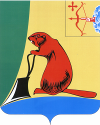 ТУЖИНСКАЯ РАЙОННАЯ ДУМАКИРОВСКОЙ ОБЛАСТИРЕШЕНИЕОб отчете  главы администрации Тужинского муниципального района о результатах своей деятельности и деятельности администрации района, в том числе о решении вопросов, поставленных районной Думой за 2013 год	На основании пункта 2 части 10 статьи 33 Устава муниципального образования Тужинский муниципальный район районная Дума РЕШИЛА:1. Утвердить  отчет главы администрации Тужинского муниципального района  о результатах своей деятельности и деятельности администрации района, в том числе о решении вопросов, поставленных районной Думой за 2013 год. Прилагается.2. Администрации района активизировать работу по увеличению доходной части бюджета муниципального района и по эффективности бюджетных расходов.3. Отчет главы администрации Тужинского муниципального района Видякиной Е.В. разместить в сети «Интернет» на предоставленном Правительством Кировской области интернет-сайте и в Бюллетене муниципальных нормативных правовых актов органов местного самоуправления Тужинского муниципального района Кировской области.Глава Тужинского района	  Л.А. ТрушковаУважаемые депутаты районной Думы!Ежегодно мы с вами подводим итоги года прошедшего и намечаем ориентиры, определяем ориентиры развития нашего района на текущий год.на 01.01.2014 года в районе проживает 6926 человек, из них в пгт Тужа 4320 человек или 63,4% населения. За 2013 год численность населения района сократилась на 158 человек: естественная убыль составила 66 человек, миграционная убыль 92 человека. Экономически активное население составляет 3,2 тыс. человек или 46,4% от общей численности населения. Средняя заработная плата по району составляет 11255 рублей, рост к уровню 2012 г. составил 11,6%. Социально-экономическая ситуация в районе в последние годы характеризуется позитивными изменениями во всех сферах деятельности не смотря на сложную экономическую ситуацию.По результатам мониторинга эффективности деятельности органов местного самоуправления муниципальных районов области, проводимого Правительством Кировской области, Тужинский район по итогам 2012 года занял 5 место из 45 муниципальных районов и городских округов области, улучшив по сравнению с предыдущим годом результаты на 25 позиций (30 мест за 2011 год).Экономика района в основном представлена предприятиями среднего и малого бизнеса. На территории района зарегистрировано на 01.01.2014 года 108 юридических лиц и 152 индивидуальных предпринимателя без образования юридического лица.За 2013 год отгружено промышленной продукции на сумму 125,83 млн. руб., рост к уровню 2012 года составил 12,5%. В структуре объема отгруженной промышленной продукции на деревообработку приходиться – 80,1%, на производство пищевых продуктов, включая напитки – 9,8% и производство теплоэнергии и воды составляет – 9,5%. Однако в натуральном выражении практически все отрасли промышленности сократили объемы производства. На 10,5% произошло снижение по производству хлеба и хлебобулочных изделий, основной причиной снижения является сокращение населения – основных потребителей данной продукции. Производство пиломатериалов – основной вид выпускаемой продукции доминирующей отрасли промышленности района сократилось на 10,4%. Из-за продолжительной теплой и дождливой осени, деревообрабатывающие предприятия не смогли заниматься вывозкой древесины, а соответственно они остались без сырья почти 2 месяца.  Расчетная лесосека района в 2013 году использована в объеме 64,4 тыс. куб. м, из которых по государственному контракту используются 20,0 тыс кб. м, по договорам долгосрочной аренды 34,1 тыс. куб., населению района выделено 10,228 тыс. куб.м. Договора долгосрочной аренды заключены с предприятиями и индивидуальными предпринимателями нашего района на 42,18 тыс.куб.Устойчивым ростом характеризуется потребительский рынок. Торговая стационарная сеть района – это 62 торговых объекта и 25 киосков и павильонов. На селе расположено 10 объектов торговли. Объемы оборота розничной торговли и общественного питания имеют стабильную тенденцию роста. Объем розничного товарооборота за 2013 год составил 745 миллионов рублей, рост к уровню 2012 года составил 11,8. По-прежнему значительную  долю в розничном товарообороте района занимает Тужинское райпо – 38,2%.Говоря об экономике района нельзя отдельно не сказать о работе субъектов малого предпринимательства района.Сегодня более 26% в общем объеме налоговых поступлений поступает от субъектов малого предпринимательства. Как уже прозвучало ранее на 01.01.2014 года в районе осуществляло деятельность 152 индивидуальных предпринимателя и 29 малых предприятий. Основные отрасли экономики, где наибольший удельный вес представляют субъекты малого предпринимательства- это торговля, сельскохозяйственное производство и деревообрабатывающее производство. Оборот субъектов малого предпринимательства за 2013 год составил почти 350 млн. рублей или 37% оборота хозяйствующих субъектов по всем видам деятельности. Для поддержки и развития СМП немалую работу проводит Фонд поддержки малого предпринимательства: консультирование, организация различных семинаров, ведение бух.учета, отправка отчетов в электронной форме и др.Не могу не напомнить о ситуации в нашем Тужинском ФПМП. На 01.01.2014 года дебиторская задолженность Фонда составила 4795 тыс.руб, из которых задолженность 4626,618 тыс. руб – задолженность субъектов малого предпринимательства по выданным займам, из них 4584,422 тыс.руб не возможные к взысканию.На 01.01.2014 Фонд имеет задолженность по займам перед Кировским областным фондом поддержки малого и среднего предпринимательства в сумме 3034,117 тыс.руб. Кредиторская задолженность Фонда на конец отчетного периода составила 806 тыс.руб., из которых задолженность по заработной плате 145,000 тыс.руб., по налогам и во внебюджетные фонды – 34,337 тыс.руб., задолженность перед поставщиками и подрядчиками составляет 303,201 тыс.руб. и прочая кредиторская задолженность – 317,308 тыс.руб. Все уже наслышаны о серьезности финансовой ситуации фонда, о проверке, проведенной прокуратурой района, результаты которой буквально на днях мы увидим. Но все же фонд продолжает работать. С 03 марта его возглавила Мышкина Марина Павловна. На сегодня минимизированы все расходы, сокращены сотрудники филиалов в районах и технические работники фонда в Туже. Нельзя сказать, что это положительно сказалось на работе фонда, но практически все виды услуг ранее оказываемые СМП оказываются.В 2013 году исполнительная власть продолжила работу по реализации мероприятий административной реформы, основная задача которой заключается в повышении эффективности управления, улучшении качества и доступности государственных и муниципальных услуг, роста общественного доверия к государству. Важность дальнейшего развития местного самоуправления, где реализуется большая часть обязательств государства перед населением, постоянно подчеркивается Президентом РФ. Именно к местной власти, в первую очередь, обращаются граждане со своими вопросами и проблемами.В 2013 году в администрацию района пока не поступило не одного заявления в электронном виде. Но для оказания услуг по заявлениям направлено 139 запросов по межведомственному взаимодействию. Практически все были направлены на электронный сервер Росреестра – кадастровые планы, кадастровые паспорта, выписки из ЕГРП. Сегодня органами местного самоуправления района предусматривается оказывать 21 муниципальную услугу в электронной форме.Управление муниципальным имуществом.Основной целью данного направления является повышение эффективности управления муниципальным имуществом, повышение доходности от его использования.Поступления от продажи муниципального имущества в 2013 году составили 286,27 тыс.руб. Продано 2 объекта движимого имущества.Поступления от аренды муниципального имущества в 2013 году составили 755,09 тыс.руб. На 01.01.2014 года заключено 23 договора аренды нежилых помещений, на общую площадь 1076,51 кв.м.По состоянию на 01.01.2014 в собственности Тужинского муниципального района зарегистрировано 74 земельных участка, общей площадью 225,7 га, из них 2 участка, общей площадью 10,9 га, переданы в постоянное (бессрочное) пользование муниципальным учреждениям.В муниципальной собственности находятся земельные участки, от которых отказались физические лица (земли сельскохозяйственного назначения – земельные доли и земельные участки для садоводства) и земельные участки, на которых расположены муниципальные объекты.Поступления от арендной платы за землю в 2013 году в консолидированный бюджет района составили 2231,1 тыс.руб. На 01.01.2014 года заключено 1 878 договоров аренды земельных участков, общей площадью 305,3 га.Задолженность по арендной плате за землю на 01.01.2014 года составляет 197,5 рублей, из общей суммы задолженности невозможно взыскать 34,2 рублей. Процент сбора арендной платы – 95,4%.В результате претензионно-исковой работы в районный бюджет поступило в 2013 году 54,2 тыс.рублей за аренду земельных участков.Поступления от продажи земельных участков в 2013 году составили 262,4 тыс. руб. Продано за 2013 год 34 земельных участка, из них с аукционов продано 4 земельных участка под строительство. Строительство и ремонт жилых домов и объектов социального назначения.За прошедший год введено в эксплуатацию 860 кв.м жилья, выдано разрешений на строительство и реконструкцию объектов – 27 штук, из них: 20 на жилье. Всего на 01.01.2014 г числится 50 застройщиков, все в пгт Тужа.Для обеспечения 16-ти детей-сирот и детей, оставшихся без попечения родителей, в пгт Тужа по улице Энтузиастов были построены и введены в эксплуатацию 4 четырех квартирных дома. На эти цели было выделено 10,2 млн.рублей из федерального и областного бюджетов.Капитально отремонтировано здание спортивного комплекса Тужинской средней школы. На выполнение этих работ израсходовано 3,2 млн рублей, из них 2,56 млн.руб – средства из областного бюджета.Так же проведен капитальный ремонт здания районного культурно-досугового центра в пгт Тужа. Объем выполненных работ составил 3,8 млн.руб, из них 3,0 млн.руб. привлечено из областного бюджета.Кроме того, на реконструкцию здания №2 д/с «Родничок» из областного бюджета были привлечены средства в сумме 7,7 млн.руб., но так как решение о выделении средств было принято только к сентябрю 2013 года, муниципальный контракт с подрядчиком после проведения аукционных процедур был заключен только 28 октября. Поэтому до конца года удалось освоить на строительных работах только 1,95 млн.руб. и закупить оборудования и мебели на сумму 954,4 тыс.руб. Остальные финансовые средства в соответствии с муниципальным контрактом, который будет заключен 5  мая текущего года с новым подрядчиком, должны быть освоены до 30 октября 2014 года.В 2013 году во всех поселениях района кроме Греково и сам муниципальный район активно участвовал в ППМИ. Всего было реализовано 10 проектов на общую сумму около 8,0 млн. рублей, из них 6,210 млн. руб. это средства областного бюджета.1. Михайловское сельское поселение- 2 155 288,64Область- 1 699 799,00 руб.Население –307 000,00 руб.Спонсоры – 52 000 руб.Местный бюджет – 96 489,64 руб.- с. Михайловское- капитальный ремонт с заменой водонапорной башни-485 810,00 рублейОбласть-354 471,00 руб.Население –80 000,00 руб.Спонсоры – 18 000 руб.Местный бюджет – 33 339,00 руб.- с. Шешурга – капитальный ремонт скважины – 191 395,00 руб.Область-146 332,00 руб.Население – 32 000,00 руб.Спонсоры – 12 000 руб.Местный бюджет – 1 063,00 руб.- д. Васькино – ремонт проезжей части улицы – 1 478 083,64 руб.Область - 1 198 996,00 руб.Население –195 000,00 руб.Спонсоры – 22 000 руб.Местный бюджет –62 087,64 руб.2. Ныровское сельское поселение -676 731,00д. Пиштенур ремонт проезжей части улицыОбласть-500 000,00 руб.Население –71 000,00 руб.Спонсоры – 54 000 руб.Местный бюджет – 51 731,00 руб.3. Пачинское сельское поселение – 2 236 420,12Область-1 952 014,00 руб.Население –120 000,00 руб.Спонсоры – 50 500 руб.                     Местный бюджет – 113 906,00 руб.- с. Пачи- ремонт подъезда к кладбищу – 1 367 262,00Область -1 214 762,00 руб.Население –60 000,00 руб.Спонсоры – 22 500 руб.Местный бюджет – 70 000,00 руб.- д. Полушнур – ремонт моста – 364 628,00Область-294 222,00 руб.Население –40 000,00 руб.Спонсоры – 12 000 руб.Местный бюджет – 18 406,00 руб.- д. Кидалсоло – ремонт проезжей части улицы – 504 530,00Область - 443 030,00 руб.Население –20 000,00 руб.Спонсоры – 16 000 руб.Местный бюджет – 25 500,00 руб.4. Тужинское городское поселение – 640 059,00Область-557 778,00 руб.Население –13 985,00 руб.Спонсоры – 21 993 руб.Местный бюджет – 46 303,00 руб.- с. Караванное обустройство водонапорной башни – 75 250,00Область- 58 561,00 руб.Население –3 985,00 руб.Спонсоры – 1 993 руб.Местный бюджет – 10 711,00 руб.- д. Азансола – ремонт проезжей части улицы – 564 809,00Область - 499 217,00 руб.Население –10 000,00 руб.Спонсоры – 20 000 руб.Местный бюджет – 35 592,00 руб.Районный проект – дноуглубление Тужинского пруда до проектных отметок – 2 312 300,00 рублейОбласть-1 500 000,00 руб.Население –231 300,00 руб.Спонсоры – 368 700 руб.Местный бюджет – 212 300,00 руб.ЖКХ1. Основным  мероприятием по подготовке к следующему отопительному сезону сферы ЖКХ в 2013 году было проведение модернизации оборудования и ремонта здания котельной №4 по ул. Южная. Была произведена замена котла на более эффективный и мощный, работающий на опиле, который , кстати, показал очень высокие результаты в текущем отопительном сезоне, а так же произведена замена дымовой трубы и газоходов.На эти цели через конкурсный отбор в департаменте ЖКХ с областного бюджета было получено 607 940 тыс. рублей плюс на 160 тысяч было получено материалов из аварийного фонда. Остальные затраты понес МУП «Коммунальщик» и 107  тысяч рублей – Тужинское городское поселение. Всего израсходовано на модернизацию котельной  1,0 млн рублей.2.  Кроме того, по подготовке объектов к предстоящему отопительному сезону были выполнены следующие работы:- проведена замена утеплителя на теплотрассах Тужинской ЦРБ протяженностью 100 метров и на 80-ти метрах в детском садике «Сказка»;- заменен участок теплотрассы протяженностью 100 метров по ул. Фокина, 18;- отремонтированы 2 котла в котельной ЦРБ и котельной средней школы;- отремонтирован (заменен) 450 –ти метровый участок водопроводных сетей по ул. Калинина;- проложен новый водопровод от пер. Рассохина до ул. Энтузиастов к домам для детей - сирот протяженностью 500 метров.Подготовка к отопительному сезону на объектах бюджетной сферы по причине отсутствия заложенных на эти цели в бюджете района на 2013 год финансовых  средств и в связи с увеличивающимся все последние годы дефицитом бюджета в целом, была сведена к «латанию дыр» за минимально возможные деньги и проведению работ по оптимизации (снижению) затрат на содержание учреждений на ближайшие годы.Из более значимых необходимо отметить:1. Замену прогнившей дымовой трубы высотой 25 метров на котельной Пачинского детского сада. При сметной стоимости  около 200 тыс. рублей  работы выполнены хозспособом за 27 тыс. рублей (б/у материал).2. Размещение Пиштенурской школы в здании действующего  детского сада, благодаря чему ликвидирована  котельная школы. Годовая экономия от этого мероприятия составила 320 тыс. рублей. Кроме этого, был использован котел с этой котельной для замены вышедшего  из строя котла в котельной детского сада.3. Ликвидацию большой энергозатратной центральной котельной в с. Михайловское, от которой в последний год отапливался только детский сад,  и  устройство маленькой котельной  в здании самого детского сада. Годовой экономический эффект составил 200 тыс. рублей.4.  Ликвидация Грековской основной школы и размещение оставшейся Грековской начальной школы в здании детского сада. За счет снижения тепловой нагрузки на котельную в 2 раза экономия только на дровах составила 80,0 тыс. рублей.Энергосбережение.1. Приняв участие в конкурсе на получение грантов по ОЦП «Энергосбережение в Тужинском районе» районом были получены с областного бюджета 500 тыс рублей (432498,44 рублей). На эти средства проведена замена утеплителя на более современный и эффективный на теплотрассе Ныровской средней школы. Проведена замена деревянных окон на пластиковые в администрации Ныровского сельского поселения (67501,56 руб)2. В текущем году завершено оснащение всех объектов бюджетной сферы, получающих тепло  централизовано - от МУП « Коммунальщик» приборами учета тепла.3. Освещение на всех объектах бюджетной сферы заменено на люминесцентные или энергосберегающие лампы.4. Продолжается работа по установке приборов учета потребляемых коммунальных услуг с населением. В 2013 году установлено теплосчетчиков(общедомовых)-3шт, водосчетчиков – 560 шт., электросчетчиков (общедомовых)-3 шт.Содержание и ремонт автомобильных дорогДеятельность администрации района по дорогам общего пользования местного значения вне грани населенных пунктов в 2013 году была сосредоточена на 3-х основных направлениях:1. Обеспечение текущего содержания дорог до допустимого уровня (сюда входит проведение ямочного ремонта, грейдирование дорог, очистка проезжей части и обочин от снега и т.д.) Для этого были заключены и исполнены два муниципальных контракта на общую сумму 9332072 руб.2. Проведение оценки уязвимости 5 мостов, находящихся на муниципальных дорогах и разработки планов обеспечения безопасности этих мостов и утверждения их в Москве в Федеральном дорожном агентстве. Эти работы мы были вынуждены провести по решению суда по иску прокурора Тужинского района. Цена вопроса – 149840 руб.3. Разработке технических паспортов и технических планов (паспортизация дорог) автомобильных дорог с последующей их постановкой на кадастровый учет и регистрацией права собственности за муниципалитетом.Всего на выполнение этих работ было заключено 6 договоров и муниципальных контрактов на общую сумму 670 тыс.руб. На начало 2014 года 73% муниципальных дорог было паспортизировано и, самое главное, получены свидетельства о собственности.4. Кроме того, была получена субсидия в сумме  1240 тыс.руб., которая была направлена в Тужинское городское поселение. На эти деньги и софинансирование бюджета городского поселения в сумме 99,7 тыс.руб. были отремонтированы проезжие части улиц Южная и Дружбы с устройством щебеночного покрытия общей протяженностью 800 метров.5. Так же с областного бюджета получена субсидия 1425 тыс.руб. на благоустройство придомовых территорий многоквартирных домов, которая была направлена в городское поселение, из бюджета которого было выделено софинансирование в сумме 117,4 тыс.руб. В итоге были отремонтированы пять дворовых территорий с асфальтовым покрытием на общую сумму 1542,4 тыс.руб.6. Кроме того, администрацией Тужинского городского поселения за счет своего бюджета был проведен ямочный ремонт 5-ти центральных улиц пгт Тужа на общую сумму 155 тыс.руб.Таким образом, в 2013 году за счет участия в ОЦП администрацией района было дополнительно привлечено в район из областного бюджета 33,6 млн.рублей (10,2 – дома для детей-сирот; 2,56 – спорткомплекс ТСШ; 3,0 – РКДЦ; 7,7 – д/с «Родничок»; 6,2 – ППМИ; 0,76 – ЖКХ котельная спорткомплекса; 0,5 – энергосбережение, теплотрасса; 1,24 – субсидия городского поселения на дороги; 1,42  - дворовые территории - городского поселения.АТПНе взирая на негативные тенденции, складывающиеся в районе в демографии, особенно в сельской местности и, соответственно, снижением пассажиропотока и выручки, не смотря на все активизирующуюся недобросовестную конкуренцию со стороны не законно занимающихся предпринимательской деятельностью физических лиц и ИП, МУП «Тужинский АТП» успешно и устойчиво функционирует. Регулярно выплачивается заработная плата, стабильно платятся налоги, на должном уровне поддерживается техническое состояние автобусного парка, строго выдерживается расписание движения автобусов, активно ведется поиск источников получения дополнительных доходов для организации.Так, за прошедший год, относительно 2012 года, удалось увеличить количество перевезенных пассажиров на 3823 человека. Доходы от пассажирских перевозок увеличились по сравнению с предыдущим годом на 578 тыс.руб.Но тем не менее, не взирая на все предпринимаемые усилия, по итогам года предприятие сработало с убытком в 401 тыс.руб. Основными причинами являются:1. Рост стоимости ГСМ.2. Изношенный автопарк, требующий постоянно больших затрат на поддержание в технически исправном состоянии.3. Большая часть автобусов имеют морально устаревшие прожорливые бензиновые двигатели и, соответственно, высокую себестоимость их эксплуатации.Для повышения конкурентоспособности и выживаемости предприятия необходимо продолжение его технического перевооружения. Для этого необходимо приобретение новых автобусов и микроавтобусов с экономичными дизельными двигателями. Собственными силами Тужинскому АТП эту задачу не решить. Нужно финансирование с бюджета, в котором на сегодня также такой возможности нет. Но варианты ищем.Исполнение бюджета Тужинского муниципального района за 2013 год.Бюджет Тужинского муниципального района за 2013 год исполнен по доходам в сумме 146 млн.руб., по расходам в сумме 152 млн.руб. В процессе исполнения бюджета решениями районной Думы о внесении изменений в бюджет, уточненный объем дефицита бюджета муниципального района в 2013 году составил 0,8 млн.руб.Доходная часть бюджета исполнена на 96,6% к уточненному годовому плану. В структуре доходной части бюджета: собственные доходы составили 25,7 млн.руб. или 17,6% и выполнены на 103,5% к уточненному годовому плану; безвозмездные поступления составили 120,3 млн.руб или 82,4% и выполнены на 95,2% к уточненному годовому плану.По-прежнему основным источником налоговых доходов муниципального района является НДФЛ, доля которого в собственных доходах в 2013 году составила 40% или 10,3 млн.руб. Поступления по налогу на совокупный доход был получен в сумме 3,5 млн.руб. или 106% к уточненному годовому плану. По неналоговым доходам за 2013 год лидируют доходы бюджетных учреждений от предпринимательской и иной приносящей доход деятельности, которые были получены в сумме 6,1 млн.руб., доходы полученные от использования муниципального имущества – 2,3 млн.руб. Расходная часть бюджета за 2013 год исполнена на 96,2% к уточненному годовому плану. Расходы на Социальную сферу в 2013 году выразились в сумме 101,44 млн.руб. или на 66,7% в удельном весе расходов бюджета, из них: образование профинансировано на 69,6 млн.руб., культура на 14,8 млн.руб, физическая культура и спорт на 54 тыс.руб., социальная политика на 16,5 млн.руб. Расходы по Межбюджетным трансфертам, т.е. предоставление дотаций бюджетам поселений составили в сумме 5,4 млн.руб.В ходе проведенной работы Межведомственной комиссией при администрации района по привлечению налоговых и неналоговых доходов во все уровни бюджетов Российской Федерации, взыскано недоимки и пени во все бюджеты Российской Федерации в размере 2,4 млн.руб. На 01.01.2014 сумма недоимки в бюджеты всех уровней составила 3,2 млн.руб., в том числе не реальная к взысканию 1,2 млн.руб., по муниципальному району 0,4 млн.руб., в том числе не реальная к взысканию 0,2 млн.руб., по причине отсутствия имущества у должника.В 2013 году администрацией района был заключен муниципальный контракт с ОАО КБ «Хлынов» на открытие кредитной линии в сумме 12000,0 под 10,44% годовых на погашение дефицита бюджета. За счет этих средств был погашен кредит банка, оформленный в 2012 году в сумме 10170,0 тыс.руб., а также бюджетный кредит в сумме 1200 тыс.руб. Муниципальный долг на 01 января 2014 года составил 12 млн.руб. по обязательствам кредита в ОАО КБ «Хлынов».Кредиторская задолженность муниципального района на 01 января 2014 года составила 8,5 млн.руб., что больше показателя на аналогичный период 2012 года на 3,1 млн.рублей. В том числе: текущая задолженность составила 6,0 млн.руб. – это з/плата и налоги, а также договорные обязательства за декабрь 2013 года, реструктуризированная (по коммунальным платежам и поставку дров) – 2,5 млн.руб. Просроченный кредиторской задолженности за муниципальным районом не числится.Сельскохозяйственное управлениеВ 2013 году в сфере АПК осуществляли хозяйственную деятельность 5 сельхозпредприятий, 6 крестьянских (фермерских) хозяйств и более 2-х тысяч личных подсобных хозяйств населения. Объем валовой продукции сельского  хозяйства в текущих ценах реализации во всех категориях хозяйств составил 274 млн.руб., 102% к 2012 году, индекс физического объема продукции сельского хозяйства – 94,1% по причине снижения объемов производства молоко на 16% к уровню прошлого года, зерна на 8%, реализация мяса крупного рогатого скота увеличилась в 1,4 раза. Выручка от реализации продукции, работ и услуг по сельхозпредприятиям за 2013 год составила 91 млн.руб., 101% к плану; по КФХ – 8,3 млн.руб. В сельхозпредприятиях получено прибыли 6,4 млн.руб., в КФХ 1,8 млн.руб. Уровень рентабельности сельскохозяйственных организаций составил 6% по причине резкого снижения закупочных цен на мясо крупного рогатого скота, снижения объемов производства  зерна и молока, повышения себестоимости продукции, закредитованности сельхозпредприятий (42,7 млн.руб. по инвестиционным кредитам).Из всех уровней бюджетов сельхозтоваропроизводителям района предоставлено субсидий 40 млн. руб., 170% к уровню прошлого года, в том числе из федерального бюджета – 18,6 млн.руб., из областного бюджета – 21,4 млн.руб.В разрезе сельхозпредприятий получено:Новый-9,6 млн.руб.,Колос-7,7 млн.руб.,Грековский-5 млн.руб.,Русь-4,1 млн.руб.,КФХ-12,2 млн.руб.Для сравнения в 2010 году всеми категориями хозяйств получено субсидий 4,8 млн.руб, в 2011 году – 9,2 млн.руб., 2012 году – 18,6 млн.руб.За 2013 год уплачено налогов и сборов 14,6 млн.руб., 116% к уровню прошлого года. Фермерами уплачено налогов 0,8 млн.руб.Господдержка по области составила 3,7 млрд.руб. или на 1 млрд.руб. больше, чем в 2012 году. для сравнения Ростовская область дала селянам поддержку в 8 млрд.руб. Во всех 4-х коллективных хозяйствах района проведены балансовые комиссии, на которых детально разбирались вопросы растениеводства и животноводства, потери денежных средств от производства продукции и пути увеличения рентабельности производства.РастениеводствоВ 22 районах области, в том числе и в Тужинском районе в 2013 году была объявлена засуха. Получено зерна в бункерском весе 62005 центнеров, 92% к прошлому году. По урожайности в 13,2ц/га в условиях засухи с 4 места снизу продвинулись на 22 место сверху по области.В 2013 году урожайность по области составила 14,2ц/га, 10,1 ц/га в Марий Эл, 11 ц/га в Чувашии.Общая посевная площадь в 2013 году в сельхозпредприятиях составила 13811 га или 109% к уровню прошлого года. Управлением сельского хозяйства начато внедрение научно-обоснованной системы земледелия. СПК «Новый» уже получил пакет документов на сумму 69 тыс.руб. Далее на очереди фермер Клепцов  В.А.Растениеводство в Тужинском районе всегда было на хорошем уровне и нужно всем заказывать проекты и переходить на научно-обоснованную систему земледелия.Одним из важнейших факторов эффективного ведения отрасли растениеводства является посевной материал. На развитие элитного семеноводства сельхозтоваропроизводителями района получено субсидий из федерального бюджета 615 тыс.рублей, из областного 2572 тыс.рублей. На приобретение элитных семян зерновых и зернобобовых культур, многолетних трав израсходовано 4,5 млн.рублей, 103 % к плану. В 2013 году высеяно 204 тонны элитных семян зерновых и зернобобовых культур, 8 тонн семян суперэлиты многолетних трав. Всего получено субсидий на развитие растениеводства 8512 тыс. рублейТолько в 4 районах области Туже, Юрье, Суне и Неме засыпаны 100 % кондиционные семена. До начала полевых работ нужно произвести сортообмен семян и закупить где нужно элитные семена. Ежегодно эти отличные семена, как пишут Клевера Нечерноземья мы губим при посеве в необработанную почву и без удобрений. Вопрос? Зачем тогда закупаем элитные семена? Год 2014 должен быть в этом вопросе переломный. Руководители и специалисты должны знать, что один кг минеральных удобрений в действующем веществе дает прибавку 7 кг зерна. Ощутимый результат в казну каждого предприятия дает производство семян многолетних трав. Намолочено 167 тонн или на 10 тонн меньше прошлого года. Только элитные семена можно продать по повышенным ценам и при покупке на посев предусмотрена хорошая субсидия. Всего получили субсидий на семена многолетних трав 798 тыс. рублей. Сельхозпредприятиями района в 2013 году заложены семенные участки, засеянные элитными и оригинальными семенами люцерны 767 га, клевера -128 га.В рамках реализации мероприятия по повышению почвенного плодородия запахано 514 га сидератов, 108 % к уровню прошлого года, а также 2367 га соломы, 161 % к уровню прошлого года. Подсев многолетних бобовых трав составил 1904 га, 12,8 % к пашне в обработке. В 2013 году внесено 38,6 тонны в д.в. минеральных удобрений, 5 % от потребности. Также с 2013 года отменена субсидия на приобретение минеральных удобрений.КФХ и сельхозпредприятия в 2013 году продолжили заниматься распашкой залежных земель. Если в 2012 году распахали 545 га, то в 2013 году было распахано 1758 га. КФХ Кислицын О.В.-115 га,           СПКРусь-	313 га,КФХ Клепцов В.А.                                        400 га, ООО Пижма	930 гаРаспашку залежных земель нужно продолжить и в 2014 году. Прибыль от реализации зерна получили только в колхозе «Новый» - ребнтабельность 19 %. Колос -1 %, Грековский -3%, Русь -8 %. А вот от реализации семян многолетних трав получена прибыль во всех хозяйствах, рентабельность составила от 100 до 250 %.Нужно производить обновление МТП. В СПК и КФХ недостаточно комбайнов, трактора работают по 30 и более лет. Сдерживает обновление МТП это прежде всего субсидия в 15 % на приобретение и кредиторская задолженность. Вопрос по субсидиям на технику решается в Минсельхозе, а вот чтобы уменьшить кредиторку, нужна продукция хорошего качества и количества.ЖивотноводствоВ прошлом году мы надоили 32125 ц молока по району, это 82 % к 2012 году с надоем от одной коровы 3285 кг. Чтобы покупать новую технику, нужно доить по 5-6 тысяч кг на 1 корову. Причины низкого надоя-это замена лейкозных коров и засуха.В связи с вступлением России в ВТО ужесточились требования к сдаваемому молоку. До 1 мая 2014? года нужно заменить поголовье вирусоносителей. Пока только в Новом идет процесс оздоровления стада от лейкоза. Практика показывает, что для покупки племенных нетелей нужно выбирать хозяйство, где от лейкоза избавились 5 и более лет. В противном случае лейкоз снова даст о себе знать.Субсидии на замену стада, т.е. покупку племенного молодняка оставили на 2014 год: 50 руб. за кг живого веса с областного бюджета и 50 руб/кг ж.в. с федерального бюджета.СПК Русь не принимает должных мер по замене поголовья. Время пока еще есть, а вот нетелей из племрепродукторов до конца года может не быть. Те 2152 кг на 1 корову не решают проблемы хозяйства. Выращивание своего молодняка не дает ощутимых результатов, т.к. 2 года назад скот осеменялся быком и было родственное скрещивание.Грековский топчется на месте с надоями. Нужно обратить особое внимание кормлению крупного рогатого скота (закупить миксер и сделать проезды на фермах), воспитанию телят до 6-ти месячного возраста. При таком воспитании коровы более 4 тыс. литров доить не будут. А коль в этом году оставлена субсидия на покупку племенного молодняка, нужно закупать племядро и заниматься племенным делом (воспроизводством стада) по настоящему.В 2013 году значительно улучшилось качество сдаваемого молока. Если в прошлом году высшим сортом сдали 1% от общего объема сданного молока, то в этом году 49%. Себестоимость 1 ц молока превысила цену реализации в 3-х хозяйствах кроме Грековского. Но благодаря полученным субсидиям в сумме 3837 тыс. рублей за качество молока, а также 1135 тыс.рублей за реализованное молоко, итого 4972 тыс.руб. убытки были перекрыты. Сдано молока высшим сортом: Колос -24 %, Грековский- 32 %, Новый -56%, Русь -83 %. Потери субсидий за качественное молоко, не сданное высшим сортом, составили -Колос 452 т. руб., Грековский - 503 т.руб., Новый - 636 т.руб., Русь -77 т. рублей.За 2013 год в хозяйствах района реализовано на убой скота в живом весе 403 тонны, 144 % к уровню прошлого года. Мясо крупного рогатого скота во всех хозяйствах района и области убыточно. Причина 1 кг живого веса стоит 60 руб. (вступление в ВТО). Сегодня 20 дневного теленка (бычка) выгоднее не растить, а продать частному сектору. Всего субсидий на развитие животноводства получено 9,1 млн. рублей.В рамках реализации мероприятия по строительству и реконструкции животноводческих комплексов освоено в текущем году 16681 тыс. рублей, Строится семейная животноводческая ферма на 100 голов молочного направления продуктивности в КФХ Клепцова В. А., объем капитальных вложений составил 11626 тыс.рублей, в СПК колхозе «Новый» реконструируется ферма беспривязного содержания на 200 голов, строится цех сухостоя к молочно-товарной ферме на 100 голов, объем капитальных вложений составил 2055 тыс.рублей. Дефицит финансовых средств и отсутствие инвесторов не позволили начать инвестиционные проекты в СПК колхозе «Русь» и ООО «СХП «Колос» по реконструкции молочно-товарных ферм.В рамках реализации мероприятия по техническому переоснащению получено субсидий из областного бюджета 8278 тыс.рублей, 414 % к плану, Инвестиции в основной капитал составили 23 млн.рублей, 107 % к плану.По программе «Социальное развитие села до 2013 года» строится один дом в Грековском сельском поселении, социальная выплата 2010 года. Ввод планируется в 2014 году.В сельхозпредприятиях района трудится 293 человека. Среднемесячная заработная плата за 2013 год составила 9175 рублей, 111% к уровню прошлого года. Производительность труда по выручке на 1 работника составила 312 тыс. рублей, 106 % к уровню прошлого года.Образование.       Последние годы усилия района направлены на создание современной  образовательной сети, доступной для каждого ребенка и способной в полной мере обеспечить его образовательные потребности.      На территории Тужинского муниципального района  5 муниципальных казенных общеобразовательных организаций, из них 2 средних общеобразовательных школы, в том числе 1с углубленным изучением отдельных предметов, 2 основных и 1 начальная, в них обучается 609 учащихся. В районе функционирует КОГОУ «Тужинская школа-интернат», где работает 35 педагогов, воспитанников -99. Соответствуют современным требованиям образовательного процесса  2 ОО из 5. Это МКОУ СОШ с УИОП пгт. Тужа и МКОУ СОШ с. Ныр, где наиболее квалифицированные кадры, учебно – методические и информационно – технические ресурсы. Наблюдается положительная тенденция в качестве образования учащихся третьей ступени: процент вырос с 99% в 2010 году до99,7% к 2013 году.          2 учреждения дополнительного образования решают задачи внеурочной занятости детей, где получали дополнительные знания 580 воспитанников, что составляет 90,6% от общего количества учащихся района.          Всего педагогических работников – 147. Педагогических работников, имеющих квалификационную категорию -98 (61%), из них первая -77(48%), высшая 21(13%). В 2013 году 1 педагог получил звание «Заслуженный учитель». Почетный работник общего образования – 9, нагрудный знак «Педагогическая слава» - 2, Почетная грамота Департамента образования – 11, Благодарственное письмо Департамента образования – 1, учитель биологии МКОУ СОШ с УИОП пгт. Тужа стала победителем  конкурсного отбора лучших педагогических работников областных государственных и муниципальных образовательных учреждений для присуждения премий Правительства Кировской области в 2013 году. МКОУ СОШ с УИОП пгт. Тужа – победитель областного конкурса образовательных учреждений «Красивая школа -2013» в номинации «Территория здоровья и радости», 2 место в областном форуме «Открытость. Качество. Развитие – 2013»   Перед районом не стоит задача закрывать школы. Важно сформировать более экономичную, но в то же время способную эффективно работать школьную сеть. За последнее время закрыты ОО в Шешурге, Васькино, в Михайловске. В мае 2013 года прошел процесс об изменении статуса МКОУ ООШ д. Греково Тужинского района  путем изменения вида образовательного учреждения. Цель принятия решения об изменении статуса: выполнение целевых нормативных  (значений) показателей (Указа Губернатора Кировской области № 42 от 16.04.2012), необходимых для расчета эффективных расходов местного бюджета. Приказ  от 24.06.2013 года №46 – ОД)В районе работали 2 учреждения, реализующие программы дошкольного образования. На базе 4 муниципальных образовательных учреждений - дошкольные группы. Общая численность детей дошкольного возраста в районе -445. Воспитателей – 32. Наибольшая численность детей дошкольного возраста проживает в пгт Тужа и посещает 2 дошкольных учреждения:  МКДОУ д/с «Сказка» пгт Тужа и МКДОУ д/с «Родничок» пгт Тужа, в которых получают  услуги дошкольного образования 239 детей и на базе ОУ района 67 воспитанников. Всего дошкольными образовательными услугами охвачено 306 воспитанников  На территории Тужинского района постепенно решаются  вопросы с предоставлением образовательных услуг для детей дошкольного возраста. Так в январе 2013 года было пущено в эксплуатацию новое здание, рассчитанное на 59 мест. На сегодняшний день идет реконструкция второго здания МКДОУ д/с «Родничок» с введением дополнительных 15 мест. Но это не закроет все проблемы в дошкольном образовании: требуется ремонт первого здания в МКДОУ д/с «Сказка», поэтому на сегодняшний день решается вопрос по капитальному ремонту и оснащению оборудованием. Это позволит практически решить все проблемы в ДОУ.         Проект модернизации системы общего образования, реализуемый с 2011 года, позволил в значительной степени продвинуться в решении приоритетных для образования  задач: В 2011 году общий объем средств, направленный на модернизацию общего образования, составил 621600 рублей.В 2012 году на модернизацию общего образования выделено             7176967,29 рублей.В  2013 году -  278 300 тыс. рублей за счет средств областного бюджета.  Проект ускорил реализацию комплексного подхода к решению задачи по обеспечению доступности безопасного и  качественного образования обучающихся.  В 2013 году на капитальный ремонт здания спорткомплекса МКОУ с УИОП пгт. Тужа из областного бюджета выделено 2 560,0 тыс. руб. при софинансировании 640,0 тыс. руб. из местного бюджета.         В целях плановой подготовки образовательных учреждений Тужинского муниципального района к новому 2013-2014 учебному году требовалась сумма 3 954 877,00 рублей. Конечно, мы надеялись на помощь области, но область дала ответ, что финансирование и укрепление материальной базы  объектов социальной сферы относятся к компетенции местных органов самоуправления. Постановлением администрации Тужинского муниципального района от 17.06.2013 года «Об утверждении плана мероприятий по сезонной подготовке объектов социальной сферы и коммунальной инфраструктуры к работе в осеннее – зимний период 2013/2014г.» включены следующие образовательные учреждения: МКОУ ООШ с. Пачи (директор Дербенева Т. Л.), где выполнены работы по замене дымовой трубы, установлены дополнительные батареи в спортивном зале, МКОУ СОШ с. Ныр (директор Тохтеева Н. Г.) приобрели и  установили  водонагреватели, насосную станцию в котельную, противопожарную дверь и люки, своими силами заменили ограждение  по периметру ОО, МКОУ ООШ д. Пиштенур (директор Матвеева Н. И.) провели работу по переходу в здание детского сада, в котором провели реконструкцию под классы основной школы, аналогичную работу выполнили и в МКОУ ООШ д. Греково (директор Ахтулова Г. В.), в МКОУ СОШ с УИОП пгт. Тужа (директор Новикова А. В.) установили противопожарные люки, расширили дверные проемы, подшив кровли оцинкованным железом начальной школы, закончен ремонт спорткомплекса ОУ. В МКДОУ д/с «Сказка» выполнен ремонт потолка. На данные цели из местного бюджета выделено 607,950 руб. Во всех ОО проведена обработка чердачных помещений, косметический ремонт выполнен  собственными силами  и на энтузиазме руководителей. Запас топлива составил от 50 до 100%. В ОО прошел ремонт электропроводки, замер сопротивления изоляции силовой и осветительной электросети, приведение путей эвакуации в соответствие требованиям норм и правил пожарной безопасности, в одном – ремонт автоматической пожарной сигнализации.Благодаря увеличению парка школьных автобусов до 5 единиц, организуется подвоз 75 учащихся из отдаленных сельских населенных пунктов в школы района, что составляет 100% . В МКОУ ООШ с. Пачи старый автобус заменен на новый, отвечающий всем требованиям в августе 2013 года.К наиболее значимым эффектам модернизации системы образования района с 2010 года следует отнести повышение более чем на 30%  заработной платы учителям за результаты работы, которое при новой системе оплаты труда позволяет повысить престижность педагогической профессии и социальный статус учителя, достойно оценить лучших специалистов, использующих в своей педагогической деятельности инновационные подходы к обучению, стимулирует педагогов на повышение квалификации, способствует привлечению в отрасль молодых специалистов. Заработная плата по общему образованию составила 15911,07 руб., в дошкольном образовании – 12956,01 руб. 30.12.2013 года между Департаментом образования и администрацией муниципального образования Тужинского района заключено Соглашение о реализации мероприятий по повышению заработной платы  в 2014 году педагогических работников общеобразовательных организаций до уровня не менее 18631 руб., педагогических работников дошкольного образования – 14743 руб., педагогических работников дополнительного образования – 12324 руб.          Одной из основных проблем в сфере общего образования, требующей первоочередного решения, было отсутствие во многих школах условий, отвечающих современным требованиям к образовательному процессу, в полном объеме. Несмотря на то, что охват школьников горячим питанием составляет 91%, всего в 1 общеобразовательном учреждении столовая оснащена современным высокотехнологичным оборудованием.  Кроме того, согласно отчетности учреждений образования района здания  общеобразовательных учреждений требуют частичного капитального ремонта или реконструкции.  Нуждается в капитальном ремонте  здание начальной школы МКОУ СОШ с УИОП пгт. Тужа, МКОУ СОШ с. Ныр, МКДОУ детский сад «Сказка», в рамках федеральной программы продолжается капитальный ремонт МКДОУ детский сад «Родничок», здание спорткомплекса МКОУ СОШ с УИОП пгт. Тужа начало функционировать после капитального ремонта, завершен переход в здание детского сада МКОУ ООШ д. Пиштенур и МКОУ НОШ д. Греково. Во всех школах созданы базовые социальные условия обеспечения безопасности образовательного процесса: наличие водоснабжения, канализации,  и теплых туалетов , чего и требовалось достичь к концу 2013 года.		Доля  школьников, имеющих возможность получать медицинское обслуживание в школе, где есть современный (лицензионный) медицинский кабинет и не менее 1 квалифицированного медицинского работника, составляет 24%.	Доля обучающихся, которым обеспечена возможность пользоваться универсальными спортивными залами, сохранена  на уровне 71,79%             100%  школьникам, проживающим в сельской местности, на удаленных и труднодоступных территориях и нуждающихся в подвозе в общеобразовательные учреждения, обеспечен ежедневный подвоз в школы.Организация каникулярного отдыха 2013 года проводилась в соответствии с нормативно-правовыми актами департаментов, ведомств Кировской области и органов местного самоуправления.Нормативно-правовым актом, регламентирующий каникулярную занятость несовершеннолетних   является  Постановление администрации Тужинского муниципального  района «Об организации отдыха, оздоровления и занятости детей и молодежи в Тужинском районе»  от 24.01.2013 г № 20.29 апреля 2013 года проведен межведомственный семинар  по теме «Организация летнего отдыха и оздоровления детей и молодежи  в 2013 году»  для руководителей ОУ и начальников лагерей. В мае для организаторов воспитательной работы в лагере (вожатые, воспитатели, педагоги-организаторы) на базе МКОУ ДОД ДДТ был проведен практико-ориентированный семинар «Организация воспитательной работы в летнем лагере», где были показаны мастер-классы педагогами Дома детского творчества. 	Образовательные учреждения обеспечены НПБ по организации каникулярного отдыха. В районе было организовано проведение противоклещевых обработок территорий оздоровительных лагерей, в общем объёме 4,0 га. Во всех образовательных учреждениях Тужинского района были организованы и проведены дератизационные мероприятия против грызунов осенью и весной. Случаев укусов клещами в летних оздоровительных лагерях  зарегистрировано не было.В  2013 году все детские оздоровительные лагеря получили положительные заключения Роспотребнадзора.100% педагогов и обслуживающий персонал оздоровительных лагерей прошли медицинский осмотр  и гигиеническое обучение. Финансирование 14 лагерей с дневным пребыванием детей в 2013 году осуществлялось за счет управления по делам молодежи Кировской области   (544 тыс. рублей) и софинансирования 5%  из местного бюджета, а также 4  лагеря с дневным пребыванием детей было профинансировано за счет Департамента социального развития Кировской области.Продолжительность пребывания детей в оздоровительных лагерях с дневным пребыванием детей в период летних каникул 18 дней, в период зимних, весенних, осенних каникул – 5 дней.Во время весенних каникул были организованы лагеря с дневным пребыванием детей  на базах 3 образовательных учреждений ( МКОУ СОШ с УИОП пгт Тужа- 50 детей, МКОУ СОШ с Ныр – 35 детей, МКОУ ДОД ДЮСШ – 30 детей), с общим охватом 115 человек.В летний период в первую смену (июнь) функционировали оздоровительные лагеря с дневным пребыванием детей на базах 5 школ (МКОУ СОШ с УИОП пгт.Тужа – 120 детей, МКОУ СОШ с..Ныр – 45 детей, МКОУ ООШ с.Пачи – 25 детей, МКОУ ООШ д.Пиштенур – 18 детей, МКОУ ООШ д.Греково – 15 детей),  в которых  отдохнуло 223 ребенка.Во вторую смену (июль) во время летних каникул  были организованы оздоровительные лагеря с дневным пребыванием детей в 2 образовательных учреждениях (МКОУ ДОД ДЮСШ – 35 детей, МКОУ ООШ с. Пачи – 15 детей), с общим охватом 50 детей и подростков. В третью смену (август)  были организованы лагеря в 2 учреждениях дополнительного образования (МКОУ ДОД ДЮСШ – 36 детей, МКОУ ДОД ДДТ – 36 детей), с общим охватом 72 человека.Таким образом, всего в летний период в лагерях с дневным пребыванием детей было  оздоровлено 345 учащихся.В 2013 году в  осенние каникулы функционировало 6 оздоровительных лагерей с дневным пребыванием детей (МКОУ СОШ с УИОП пгт.Тужа - 25, МКОУ СОШ с.Ныр - 40, МКОУ ООШ с.Пачи - 25, МКОУ ООШ д.Пиштенур – 16, МКОУ НОШ д.Греково – 10, МКОУ ДОД ДДТ - 30), с общим охватом 146 детей и подростков (в прошлом году -74).Для нас организация каникулярной занятости не ограничивается летними месяцами. Таким образом, всего в 2013 году функционировало 18 смен оздоровительных лагерей с дневным пребыванием детей на базах 7 учреждений. В них отдохнуло 606 детей и подростков (2012 год – 605), что составило 94,5 % от учащихся в Тужинском районе (2012 год - 94,1 %). 	В 2013 году 80 детей из малообеспеченных, многодетных, неблагополучных семей  отдохнуло в оздоровительных лагерях с дневным пребыванием детей, организованных на базах образовательных учреждений Тужинского района.Кроме этого, в загородных лагерях в 2013 году отдохнуло 46 детей.КУЛЬТУРА	Оценивая результаты работы отрасли культуры за прошедший год, следует отметить,  что работа велась в рамках реализации задач, поставленных Департаментом  культуры Кировской области и в соответствии с годовым планом учреждений и отделом культуры.	Особое внимание уделялось разработке и реализации Плана мероприятий («дорожная карта») «Изменения в отраслях социальной сферы, направленные на повышение эффективности сферы культуры», в которой отражены основные показатели, характеризующие эффективность мероприятий по совершенствованию оплаты труда работников учреждений культуры. Вместе с тем проблема кадров в сфере культуры остается актуальной, необходимы преподаватели  в ДМШ, специалисты культурно-досуговой деятельности.Доходы от предпринимательской и иной, приносящей доход деятельности по итогам отчетного периода составили 352 735 рублей.Вызывает особую тревогу администрации района состояние учреждений:- аварийных зданий – 1 Коврижатский СДК,- требуют капитального ремонта – Тужинская ДМШ, Тужинская ЦБС, Тужинский РКМ, Коврижатский СДК.- требуют текущего ремонта – все остальные учреждения (кровля, оконные рамы, дверные коробки, ремонт пола, отопительные системы, пожарная сигнализации – Караванский СДК, Пиштенурский СДК, молниезащита – Васькино, Караванное, Пиштенур,  РКМ, ДМШ  и т.д.)В 2013 году проведен капитальный ремонт Тужинского РКДЦОбластной бюджет – 3 млн.руб., местный бюджет – 797 тыс.руб., собственные средства РКДЦ – 30 000 руб.Материально-техническое оснащение учреждений очень слабое. Музыкальное оборудование в плачевном состоянии, во многих учреждениях нет компьютерной техники, что доставляет трудности в работе.По итогам работы за  2013 года работниками культурно-досуговыми учреждениями организовано и проведено 1 273 мероприятий, на которых присутствовало - 39200 человек, из общего числа мероприятий - для детей – 352. Всего в учреждениях клубного типа  в 2013 году работали 76   клубных формирований   с охватом населения 667  человек.Система дополнительного образования района включает в себя Детскую музыкальную школу, в которой обучается 50 детей.  За истекший период учащиеся школы  добились общественного признания на Международных и  Областных  конкурсах и фестивалях:- международный фестиваль – конкурс музыкально-художественного творчества «Зимняя Ривьера» г. Сочи.  - международный фестиваль – конкурс «Волшебные звезды Вены» г. Вена, Австрия. Детская музыкальная школа активно занимается концертной деятельностью.На территории Тужинского района продолжили свою деятельность Центральная библиотечная система.В течение 2013 года центральная районная и детская библиотеки стремилась обеспечить полный доступ к имеющимся электронным ресурсам, а также оказать информационно-библиографические и сервисные услуги на основе современных компьютерных технологий.В течение года велась работа по пропаганде единого фонда,  активизации его использования и обеспечения сохранности.        Главная задача библиотек- сохранность фондов. В отчетном году на комплектование фондов библиотек района было израсходовано 27 700- целевая федеральная субсидия, 4 000 -областной бюджет, 3 000- местный бюджет. Активно идет внедрение компьютерных технологий в практику библиотечной работы. Продолжилось  совершенствование форм обслуживания. Начато создание  полнотекстовых и библиографических баз данных. Подключено ещё 2 сельских библиотеки – филиала  к сети Интернет. В настоящее время к сети Интернет подключено 6 библиотек -50%.В течение года было организованно 17 выставок, проведено 47 массовых мероприятий, 26 экскурсий, 12 лекций.В 2013 году за счет средств областного бюджета дополнительной финансовой помощи в форме дотации на поддержку мер по обеспечению сбалансированности бюджетов музею было выделено 17 тыс. руб. Был приобретен телевизор ЖК.Информация о развитии физической культуры и спортаОрганизацию физической культуры и спорта в районе осуществляют:- 6 общеобразовательных школ;- 7 дошкольных учреждений;- 4 сельских и 1 городское поселение;- ДЮСШ с тремя отделениями:  лыжные гонки, полиатлон, гиревой спорт;- 4 клуба: «Богатырь», «Вятская юность». «Роза ветров», «Будущее со спортом» школы-интерната.В районе культивируется 19 видов спорта с числом занимающихся около 1 тыс. человек.- Муниципальная программа Тужинского муниципального района «Развитие физической культуры и спорта» на 2014-2016 годы, утвержденная постановлением администрации района от 11.09.2013 № 540.- Положения о соревнованиях по видам спорта, спартакиадах, утвержденные главой администрации района;- Календарный план спортивно-массовых мероприятий, утвержденный главой администрации района;- Документы управления по физической культуре и спорту Кировской области;- Единая Всероссийская спортивная классификация по видам спорта.Показателями эффективности, позволяющими оценить работу являются:КДН и ЗПКомиссией по делам несовершеннолетних и защите их прав (далее – комиссия) с целью координации деятельности органов и учреждений системы профилактики безнадзорности и правонарушений несовершеннолетних района в 2013 году проведено:- семинар с председателями  общественных комиссий по делам несовершеннолетних и общественными инспекторами по охране прав детей образовательных учреждений района по теме: «Профилактика социального сиротства и семейного неблагополучия»;- анализ состояния безнадзорности и правонарушений несовершеннолетних по итогам 2012 года и задачах на 2013 год;- координационные совещания «О положении детей в Тужинском районе», «О работе органов и учреждений системы профилактики района с семьями, находящимися в социально опасном положении»;- заседания консилиума по организации  профилактической работы с несовершеннолетними и семьями, находящимися в социально опасном положении (ежемесячно);- организация летнего отдыха и занятости несовершеннолетних, находящихся в социально опасном положении;- итоги реализации летнего отдыха и занятости несовершеннолетних, находящихся в социально опасном положении.За 12 месяцев 2013 года в районе произошел рост преступности несовершеннолетних в 3 раза, в 2012 году совершено подростками 1 преступление, в 2013 – 3. Рассмотрено на заседаниях комиссии 2 административных протокола на несовершеннолетних, нарушивших антиалкогольное законодательство. В 2013 году произошло пять самовольных уходов воспитанников из КОГОКУ «Тужинская школа-интернат для детей-сирот и детей, оставшихся без попечения родителей».По итогам года на персонифицированном учете состояло 32 семьи, находящихся в социально-опасном положении, в них воспитывается 47 детей. На все семьи разработаны планы проведения реабилитационной работы. В течение года на заседаниях межведомственного консилиума заслушивалась работа субъектов системы профилактики с данными семьями. Поставлено в течение года 7 семей, снято с успешной реабилитацией 8. Трое несовершеннолетних совершили общественно-опасные деяния, по которым отказано в возбуждении уголовного дела в связи с недостижением возраста для привлечения к уголовной ответственности. С данными подростками организовано проведение реабилитационной профилактической работы органами системы профилактики безнадзорности и правонарушений несовершеннолетних. Обсуждены на заседаниях комиссии 85 родителей за невыполнение обязанностей по воспитанию, обучению, содержанию детей. Причина невыполнения – злоупотребление спиртными напитками. С целью защиты законных прав детей было направлено комиссией 2 исковых заявления о лишении родительских прав в Яранский районный суд. Исковые требования комиссии удовлетворены.Опека и попечительство.На 01.01.2014 в районе насчитывалось 123 детей-сирот и детей, оставшихся без попечения родителей (9,6% от численности детского населения). В 2013 году вновь выявлено и учтено 2 ребенка, оставшегося без попечения родителей, что на 2 ребенка меньше, чем в предыдущем году (2012 – 4, 2011 – 1).На фоне уменьшения числа детского населения района (2011 г. – 1521 чел., 2012г. – 1352 чел., 2013г. – 1275 чел.) остаются высокими показателями количества социальных сирот. В 2010 году процент социального сиротства составлял 75%, а в 2011, 2012 и в 2013 годах 100% от числа вновь выявленных детей.По сравнению с 2012 годом осталось неизменным количеством родителей, лишенных родительских прав (2011г. – 1 чел., 2012г. – 2 чел., 2013 – 2 чел.). По итогам 2013 года доля вновь выявленных детей, оставшихся без родительского попечения, устроенных на воспитание в семьи граждан, составила 100% (2012г. – 100%, 2011г. – 0%). Все дети переданы под опеку родственников.Орган опеки и попечительства уделяет большое внимание рассмотрению вопросов по охране личных неимущественных и имущественных прав детей. В течении 2013 года в отношении 16 детей были представлены заключения в судебные органы, в том числе:- об участии в воспитании детей отдельно проживающих родителей – 1;- о защите прав на жилое помещение – 2;- о защите детей от жестокого обращения – 2;- о защите других личных неимущественных и имущественных прав детей – 11.С целью защиты прав детей в 2013 году комиссией по делам несовершеннолетних представлены в суды 2 иска о лишении родительских прав. В результате один родитель лишен родительских прав и один – ограничен в родительских правах.Обеспечение жилыми помещениями.Согласно федеральному законодательству на уровне региона в 2012 году разработан и принят закон Кировской области от 04.12.2012 № 222-ЗО «О социальной поддержке детей-сирот и детей, оставшихся без попечения родителей, лиц из числа детей-сирот и детей, оставшихся без попечения родителей, детей, попавших в сложную жизненную ситуацию», глава 5 которого определяет новый порядок предоставления жилых помещений детям-сиротам, детям, оставшимся без попечения родителей, лицам из числа детей-сирот и детей, оставшихся без попечения родителей, а также определены все необходимые порядки, рекомендованные Минобрнауки России, в том числе новая мера социальной защиты лиц из числа детей-сирот – обеспечение надлежащего санитарного и технического состояния ранее занимаемых жилых помещений.Вышеуказанное законодательство с 01.01.2013 внесло принципиально новые изменения:лица из числа детей-сирот обеспечиваются отдельными жилыми помещениями (квартира, дом), благоустроенными применительно к условиям соответствующего населенного пункта;норма предоставления жилых помещений составляет 26 квадратных метров, без максимального ограничения;сводный список детей-сирот и детей, оставшихся без попечения родителей, лиц из их числа, которые подлежат обеспечению жилыми помещениями формируется детьми-сиротами и детьми, оставшимися без попечения родителей, по достижении ими возраста 14 лет, что позволяет своевременно (либо при достижении ребенком 18-летнего возраста, либо по личному заявлению по окончании им образовательного учреждения – по выбору лица) предусмотреть в областном бюджете денежные средства на обеспечение их жилыми помещениями;при включении ребенка, оставшегося без попечения родителей, либо лица из числа детей-сирот в сводный список учитывается мнение ребенка относительно муниципального образования, где он желает быть обеспечен жильем в пределах субъекта (исключение составили муниципальные образования города Вятские Поляны, Киров, Кирово-Чепецк, Котельнич, Слободской);положительным моментом настоящего законодательства является возможность установления факта невозможности проживания детей-сирот и детей, оставшихся без попечения родителей, лиц из их числа в ранее занимаемых жилых помещениях, что позволяет гарантировать ребенку право на обеспечение ребенка жилым помещением;с лицами из числа детей-сирот по новому законодательству заключаются договоры найма специализированных жилых помещений сроком на 5 лет (в дальнейшем в случае неудовлетворительной адаптации выпускника, получившего жилое помещение, договор найма может быть продлен 1 раз сроком на 5 лет).Ежегодно распоряжением Правительства Кировской области утверждается размер стоимости квадратного метра жилья ля муниципальных районов. В 2013 году его размер составил – 24395 рублей, в 2014 – 26221 рублей.Учитывая трудности с приобретением жилых помещений на вторичном рынке (по причине его отсутствия или несоответствия его санитарным и техническим требованиям), в целях обеспечения жилыми помещениями лиц из числа детей-сирот и детей, оставшихся без попечения родителей: 2011г. – 8 человек, 2012г. – 4 чел., 2013г. – 3 чел., в Тужинском районе в 2013 году  построено 4 четырехэтажных жилых дома. В результате все запланированные лица, нуждающиеся в жилом помещении, были обеспечены жильем на первичном рынке.Предоставленные жилые помещения – это 4 дома в соседстве друг с другом по 4 квартиры в каждом, в деревянном исполнении, с печным отоплением, что является повышенным фактором риска пожаров. Кроме того, большинство проживающих – это выпускники детских домов, испытывающие трудности в социальной адаптации. В связи с этим остро стоит вопрос о страховании предоставленных жилых помещений.Администрация района обратилась к депутату законодательного собрания Маликову Анатолию Александровичу с просьбой выступить с законодательной инициативой по внесению изменений в методику расчета субвенций местным бюджетам из областного бюджета на выполнение отдельных государственных полномочий по обеспечению прав детей-сирот на жилое помещение, утвержденную законом Кировской области от 04.12.2012 № 222-ЗО «О социальной поддержке детей-сирот и детей, оставшихся без попечения родителей, лиц из числа детей-сирот и детей, оставшихся без попечения родителей, детей, попавших в сложную жизненную ситуацию», предусмотрев расходы на страхование. К обращению приложили расчеты по каждой страховой компании на пятилетний срок.Мы бы хотели строить кирпичное полностью благоустроенное жилье. Установленный норматив стоимости одного квадратного метра (на 2014 – 26221 руб.) не достаточен. Поэтому администрация района обратилась к временно исполняющему обязанности губернатора области Н.Ю. Белых о повышении норматива стоимости 1 кв.м жилья до уровня сложившихся цен.Учитывая вышеизложенное, считаем необходимым:1. Активней привлекать районные средства массовой информации с целью информирования граждан Тужинского района о возможности принять в семью ребенка, оставшегося без попечения родителей, создания положительного имиджа замещающих семей.2. Своевременно осуществлять работу по обеспечению жилыми помещениями лиц из числа детей-сирот и детей, оставшихся без попечения родителей.Несколько слов о деятельности управления делами в 2013 годуВ состав управления делами администрации входят: орготдел, отдел юридического обеспечения, специалисты по автоматизированным системам управления, по кадровой работе, по делопроизводству, по архивному делу, завхоз-автомеханик, водители, техслужащие и дворник. Я остановлюсь только на основных достижениях, недостатках и задачах управления делами.Трудно выделить главное направление в деятельности управления, но орготдел, несомненно, играет важнейшую роль во всей деятельности органов местного самоуправления. В обновленном составе он неплохо справляется с обязанностями по организации деятельности районной Думы, главы района. План работы Думы на 2013 год был выполнен и надо отдать должное начальнику орготдела за большую организаторскую работу в этой сфере. А вот усилий по формированию у населения района положительного имиджа власти, по информированию населения о планах и результатах деятельности органов местного самоуправления, по организации и проведению общественно-значимых мероприятий и акций было явно недостаточно. По большому счету, конечная цель деятельности орготдела - формирование гражданского общества, которое должно активно участвовать в решении вопросов местного значения и без поддержки которого местная власть не в силах улучшить жизнь людей. Конечно, процесс этот нескорый, работа в этом направлении должна быть постоянной, кропотливой и целенаправленной, системной. Вот этой системы как раз и не просматривается в работе орготдела. У органов МСУ слаба обратная связь с населением, несвоевременно и недостаточно информируются жители района и интернет-сообщество об усилиях местной власти. В результате мы получаем результат как в последнем интернет-анкетировании или как по участию в ППМИ. Орготдел должен всегда быть компетентным в вопросах социально-экономической ситуации района, настроений различных социальных групп жителей района; как говорится, держать руку на пульсе.Отдел юридического обеспечения неплохо справлялся с текущей работой по проведению юридической экспертизы НПА, договоров и соглашений. В результате снизилось количество опротестованных НПА органов МСУ с 2,9% в 2012 году до 2,5% в 2013. Практически без нарушений сроков представлялись НПА в регистр области, ведется систематизация НПА. Юристы отдела активно участвуют в работе различных комиссий, оказывают ежедневную практическую помощь специалистам поселений, бюджетным организациям, общественным организациям и фонду поддержки малого предпринимательства. Однако по ряду направлений делается явно недостаточно: 1. Из-за слабой проработки вопросов не был достигнут желаемый результат по ряду эпизодов претензионно-исковой работы. 2. Ни разу в течение года не проводилась правовая учеба с муниципальными служащими. Для глав и специалистов поселений она особенно актуальна. 3. Необходимо наладить учет и систематизацию результатов проверок контрольно-надзорных органов в отношении органов МСУ и бюджетных учреждений и организаций. 4. Юротдел должен возглавить работу по организации муниципального контроля и представлению отчетности о его результатах. 5. Надо подключаться и к правовому просвещению населения через СМИ о полномочиях органов МСУ по решению вопросов местного значения, о выборном законодательстве, об административной ответственности и т.д. Администрация района ежедневно сталкивается со множеством юридических вопросов и правовых проблем, поэтому юротделу надо оперативнее реагировать на них и интенсивнее работать над их разрешением.Специалистами по АСУ в 2013 году проведена огромная работа по обслуживанию и ремонту компьютеров и оргтехники для всех отделов и управлений администрации района, сельских поселений, образовательных организаций и учреждений культуры района. Практически завершена работа по созданию и введению в эксплуатацию сайтов сельских поселений и администрации района. Организована работа системы межведомственного электронного взаимодействия (СМЭВ). Установлен и действует защищенный канал связи и автоматизированное рабочее место для работы в СМЭВ в отделе по экономике и прогнозированию. Проведена подготовка к Единому общероссийскому дню приема граждан, установлены АРМы. Единый день приема успешно проведен. В целях экономии бюджетных средств организована работа по заправке картриджей. Экономия по сравнению с 2011 годом составила 66800 руб. Не удалось в 2013 году завершить комплекс мероприятий по защите персональных данных. В условиях огромной нагрузки на двух специалистов просто невозможно решать перспективные задачи. Несмотря на тяжелое финансовое положение в прошедшем году нам удалось улучшить ситуацию с компьютерным и программным обеспечением работников администрации. За год приобретено оргтехники на сумму 79,9 тыс руб (в 2012 г.- 63,2) и ПО на сумму 149,1 тыс. руб.- практически все за счет привлечения средств субсидий областного бюджета.В условиях жесткой экономии средств пришлось содержать автопарк и административное здание. На содержание автопарка израсходовано 184,0 тыс. руб.(в 2011г.-232,2 тыс.), в том числе: на ГСМ -146,1 тыс. (2011-202,7 тыс.), на запчасти-19,8 тыс.(2011-29,5 тыс.). Конечно, сокращение расходов на запчасти не может продолжаться бесконечно, тем более что автомашины интенсивно эксплуатируются уже 7-8 лет. В прошлом году была сокращена ставка водителя легкового автомобиля и сейчас 2 наших водителя обеспечивают транспортное обслуживание всех отделов и управлений администрации, ДЮСШ, музыкальной школы, ДДТ и общественных организаций. Приходится работать очень интенсивно.Расходы на хозяйственные товары и материалы, моющие средства для содержания здания сократились в 3 раза по сравнению с 2011 годом. На ремонтные работы в здании потрачено 176,2 тыс. руб.- в основном на ремонт туалетов (в 2012г.-195,8 тыс.) Считаем это большим достижением и будем стремиться завершить начатую работу. Огромных средств требует исполнение предписания Госпожнадзора по приведению административного здания в надлежащее противопожарное состояние. Таких средств в бюджете района нет, и администрация изыскивает все возможные варианты привлечения средств из бюджета области, а также находит компромиссы по переносу сроков исполнения предписания.Сегодня, в век информационных технологий, еще актуальнее звучит лозунг «Кадры решают все!». Для нас кадровая проблема по-прежнему стоит очень остро. За год из администрации уволились 9 муниципальных служащих, 8 было принято. Работу с кадровым резервом необходимо активизировать, ведь бывает, что мы не можем в течение нескольких месяцев подыскать специалиста на вакантную должность. Кадры нужно выращивать и самим. В условиях высокодефицитного местного бюджета мы можем только участвовать в областной программе курсовой подготовки и повышения квалификации муниципальных служащих. В 2013 году через эти курсы прошли только 10 мун.сл-х. Еще 20 не были на курсах более трех лет, но у нас нет возможности обучать их за счет местного бюджета. Значит, надо заниматься самообразованием, разрабатывать планы индивидуального развития. За год было аттестовано 24 мун. сл-х, одиннадцати из них был присвоен очередной классный чин.В сфере делопроизводства из года в год продолжает увеличиваться объем документооборота (на 10% в год), с введением электронного документооборота СМЭВ резко сократились сроки подготовки документов.В связи с этим нам в ближайшее время необходимо перейти на более современную программу по делопроизводству, и это тоже потребует финансовых затрат.Неудовлетворительно работал в 2013 году главный специалист по архивному делу: было много жалоб от граждан и юридических лиц из-за отказов в выдаче справок, из-за несоблюдения сроков исполнения запросов. Не справилась она и с написанием программы по архивному делу. Конечно, с сокращением ставки архивариуса объем работы у специалиста увеличился, но не настолько, чтобы не справляться со своими обязанностями. Дело тут в другом, и это касается не только специалиста архива, но и многих других специалистов администрации. Всем необходимо работать интенсивнее, с высокой эффективностью, на конечный результат, проявляя инициативу и ответственность за свои решения и действия. Для достижения этой цели, на мой взгляд, необходимо совершенствовать критерии оценки деятельности работников администрации, теснее увязывать размер поощрительных и стимулирующих выплат с конечными результатами деятельности каждого. Тут есть над чем подумать специалисту по кадровой работе, юристам, управляющему делами и заместителям главы администрации.28.04.2014№40/287пгт Тужапгт Тужапгт Тужапгт Тужа№Наименование показателяЕдиница измеренияГодГодГод№Наименование показателяЕдиница измерения2011201220131234561.1.Численность лиц, систематически занимающихся  физической культурой и спортом- район-ДЮСШчел.1989160199022219322321.2.Удельный вес систематически занимающихся физической культурой и спортом%2627281.3.Обеспеченность спортивными залами м2 на 10 тыс. населениям25491475247521.4.Обеспеченность плавательными бассейнами м2 зеркала воды на 10 тыс. населениям20001.5.Обеспеченность плоскостными сооружениями м2 на 10 тыс. населениям28574681360813601.6.Единовременная пропускная способность спортивных сооруженийчел.1726176217621.7.Количество спортсменов, выполнивших разрядные нормативы:- массовые разряды- I разряд- КМС-МСчел.29010412942370711.8.Штатные физкультурные работники всего,в т.ч. тренеры-преподавателичел.2822522321.9.Проведение районных соревнований,- всего- охватшт.чел.4453204251204551002.0.Выделение финансовых средств на развитие физической культуры и спорта- всего по району все источники финансирования- по разделу 1100 бюджетной классификациитыс. рублей5401,6330,06988,579,418490,154,02.1.Участие в областном смотре-конкурсе на лучшую постановку физкультурно-массовой и спортивной работы среди населения муниципальных образований- район- ДЮСШместо1142151152.2.Количество населения в районечел.7648714569002.3.Количество спортивных объектов, реконструированных, отремонтированных, построенных вновьшт.21. Ремонт спортивного зала школы-интернат;2. Детский игровой городок в районе ФОКа11. Строительство спортивной игровой площадкив Пачинском с/п,в/б, б/бплощадки21. РемонтСпортив-ного залаМКОУ СОШ с УИОП пгт Тужа2. Строительство многофункциональной спортивной площадкишколы-интерната:- поле для мини-футбола с искусственным покрытием;- хоккейная коробка;в/б площадка;- б/б площадка;- детский городок.